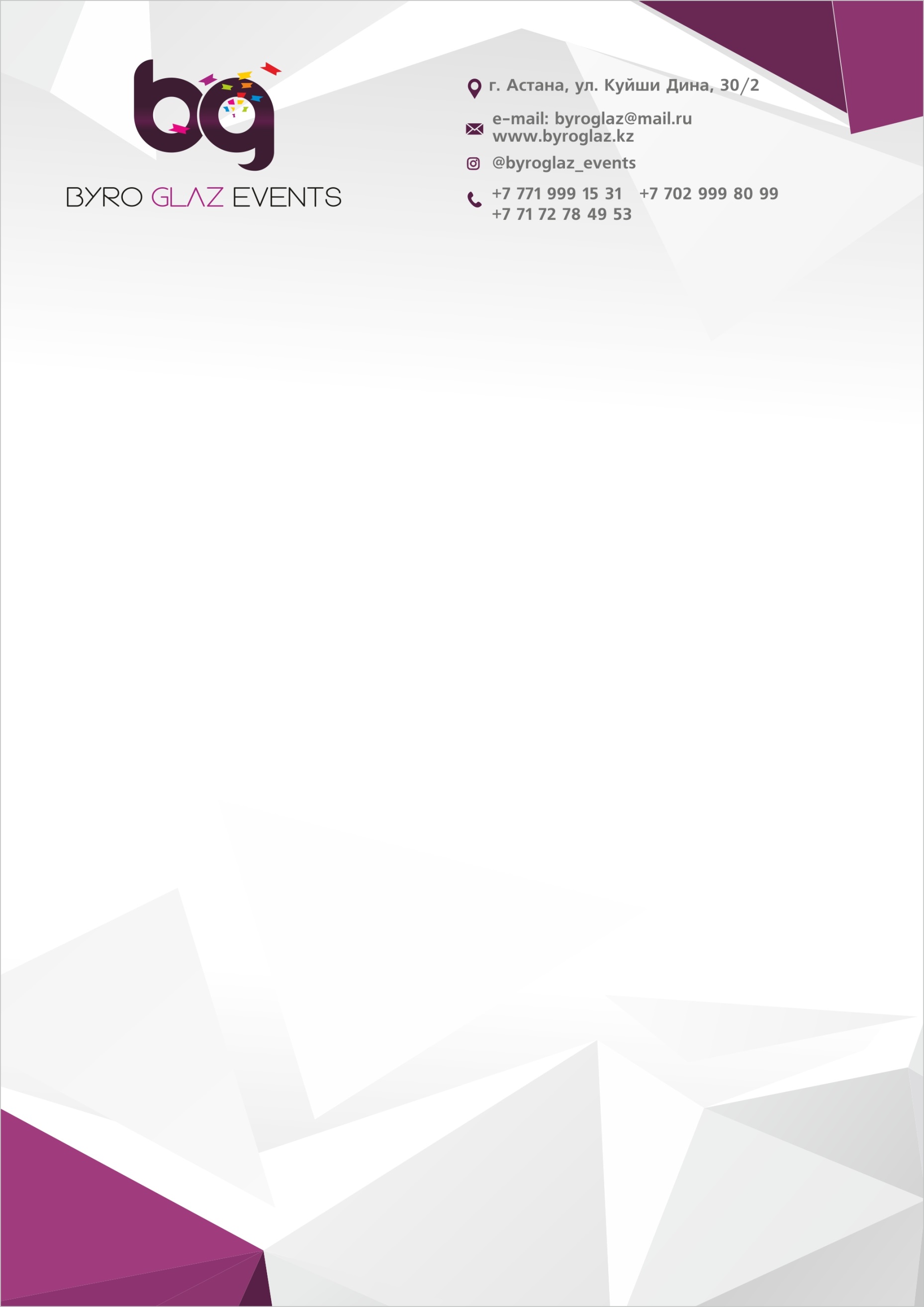 ПерсонажиЦенаПерсонажиЦенаТрансформеры (40 мин)Спайдермен Эвер афтер хай Щенячий патрульАлладин и ЖасминДжафарСвинка Пеппа и ДжорджЧерепашки ниндзяХолодное сердцеАннаЭльзаКристоффМонстер ХайФиксикиКапитан АмерикаЗолотой ключикКарлсонМальвина БуратиноЛего НиндзягоФутбольная вечеринкаПринцессыЗвёздные войныДарт ВейдерШтурмовикЙодаДжедайЛияМайнкрафтКлоуныЛеди Баг и Супер КотТинейджерыПиратыБэтменСупервуменСуперменШиммер и Шайн35 00010 00020 00020 00020 00010 00020 00030 00010 00010 00010 00020 00020 00010 00010 00010 00010 00040 00020 00020 00015 00015 00015 00010 00010 00020 00020 00020 00020 00020 00010 00010 00010 00020 000Пижама патиПони Радуга ( 30 мин)Май Литтл ПониХалк (30 мин)Халк (1 час)Бен тенМаша и МедведьЖелезный человекФэшн патиАстерикс и ОбеликсБарбоскиныТроллиЛего Бэтмен Бэт ГёрлДжокерРусалочка и ПринцТачкиБелоснежкаГравити ФолзГерои в маскахЗолушкаВикингиБеззубик ( 30 мин)БатырыПринцесса СофияДинозавр ( 30 мин)АрхеологиЗверополисГрюМиньоныГрутМауиМоанаКэнди Лэнд патиКуклы ЛолЭнгри БердсФеи Винкс20 00035 00020 00030 00050 00010 00020 00025 00020 00020 00020 00020 00010 00010 00010 00020 00050 00015 00020 00020 00015 00020 00035 00020 00010 00030 00020 00020 00010 00020 00050 00020 00010 00030 00020 00020 00020 000Ростовые куклыЦенаРостовые куклыЦенаПингвин из МадагаскараСнеговикЗвезды (1 чел)ЕлкаПингвиненок ЛолоНовогодние Игрушки(1 чел)Медвежонок УмкаОленьЛошадкаЗайчикБарсВолкКозликЛеопардКролик Багз БанниМишка ТеддиАквалангистЛегоменСердца (1 чел)Микки МаусМинни МаусОбезьянаСветящиеся ФьёкиКлоунСкоморох15 00015 00015 00015 00015 00015 00015 00015 00015 00015 00015 00015 00015 00015 00015 00015 00015 00015 00015 00015 00015 00015 00050 00015 00015 000АташкаАпашкаСуперменТиграОслик ИаВинни ПухШрекФионаФиксик –НоликДраконСобака ИрискаЛунтикГномы ( 1 чел)Петух3-х Метровые Медведи(30 мин)БогатырьСнеговик ОлафМиньоны( 1 чел)Покемон ПикачуМауиПопугайКукла ЛолЛего Ниндзяго (1 чел)Снеговики (1 чел)15 00015 00015 00015 00015 00015 00015 00015 00015 00015 00015 00015 00015 00015 00030 00015 00015 00015 00020 00020 00015 00020 00020 00015 000Шоу программаЦенаШоу программаЦенаДед Мороз и Снегурочка ( 30 мин)Лампаньёны (30 мин)Шоу на Ощупь (1 час)Поролоновая дискотекаШоу светящихся мыльных пузырейНеоновая дискотекаКолесо желанийКвест «Ограбление банка»Дино парк «Археологический квест»Звёздная дискотекаСобака напрокатРобот НукосяЛазерная дискотекаКрио шоуШоу теслаШоу химииИгры разумаБумажная дискотекаШоу мыльных пузырейВиртуальные очки ОкулусГигантская рогатка Энгри БердсШоу «Дрожалки»МорфологияШоу «Кричалки»Шоу «Велооркестр»Артисты на ходуляхЛевитацияШоу PixelШоу Energy ManЛазерное шоуLaser Man20 000150 00040 00035 00035 00035 00050 000от 100 000от 100 00035 00015 00080 00020 00060 00035 00025 00025 00020 00025 00020 00015 00030 00050 00030 00080 00030 00030 000150 00085 00045 00075 000Шоу динозавраШоу с пони «Радуга»Шоу Железного человекаШоу ХалкШоу ГрутШоу трансформеровШоу БеззубикаШоу кошекДетское караокеШоу собачекNerf перестрелкаФокусникШоу перетанцуй танцораКулинарные мастер классыМастер класс «Мыловарение»Мастер класс «Эбру»Мастер класс «Моделирование из картона»Космические слаймыРоспись гипсовых фигурРоспись футболокРоспись имбирных пряниковОформлениеКенди барШарыПресс стенаШар ШашуПиньятаАквагримПопкорнСладкая вата35 00035 00025 00030 00050 00035 00035 00035 00050 00035 00075 00030 00070 0003 5003 5003 5003 5003 5003 5003 5003 500от 50 000250 25 0007000800010 00020 00015 000